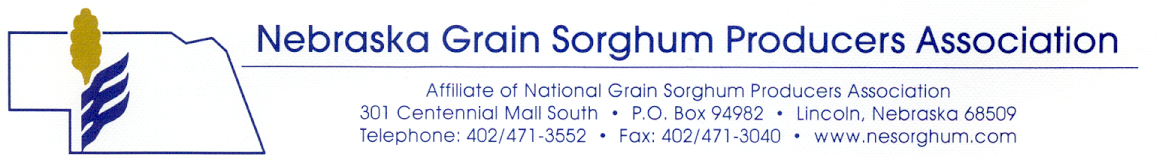 2018 SORGHUM HYBRIDDEMONSTRATION PLOT RESULTS - Dryland(Located on the Mike Baker Farm at Trenton, NE)Plot Coordinator:  Mike Baker, Trenton, NE    *NeRainVarietyWeightMoistureLengthWidthRowsTest Wt.YieldRankSorghum Partners SP25C10269811.8106830854.8110.833Arrow ASX12355814.2106830857.0129.319Arrow AS248WFG329613.7106830857.3120.430Arrow AS262373214.4106830859.2135.310DEKALB  DKS37-07365014.7106830854.8131.817DEKALB DKS33-07359815.7106830855.4128.421DEKALB DKS29-07346213.7106830856.3126.523DEKALB DKS28-05369212.7106830851.9136.58Channel 6B60372214.5106830854.4134.812Channel 6B55375814.3106830856.4136.49Channel 6B13373815.1106830856.8134.413Channel 5B49345214.6106830852.5124.825Fontanelle G6008365614.7106830851.3132.116Fontanelle G4282358215.3106830855.7128.520Fontanelle G3930366014.2106830852.9133.015Fontanelle C2112335013.7106830856.2122.427Sorghum Partners SP25C10292412.3106830851.1108.634Pioneer 86P20389614.6106830858.8140.93Pioneer 89Y79332814.1106830856.2121.129Pioneer 85Y40376015.2106830856.7135.011Pioneer 86Y89417814.8106830857.6150.71VarietyWeightMoistureLengthWidthRowsTest Wt.YieldRankDyna-Gro M71GB01316612.1106830855.8117.831Dyna-Gro M60GB88349013.6106830854.2127.722Dyna-Gro M60GB31368214.7106830855.8133.014Dyna-Gro M59GB57341813.1106830853.2125.824Hoegemeyer H6064389614.9106830855.4140.44Hoegemeyer H6020372213.3106830855.6136.67Hoegemeyer H6064398614.8106830856.0143.82Hoegemeyer H6036358214.7106830854.6129.418Hoegemeyer  EXP 602377013.0106830851.5138.95Sorghum Partners SP68M57382814.8106830854.2138.16Sorghum Partners SP33S40331212.9106830856.9122.228Sorghum Partners SP31A15327411.1106830851.3123.226Sorghum Partners SP25C10297010.9106830854.6112.132